ЧЕРКАСЬКА ОБЛАСНА РАДАГОЛОВАР О З П О Р Я Д Ж Е Н Н Я06.02.2020                                                                                        № 42-рПро внесення змін до розпорядженняголови обласної ради від 10.01.2020 № 6-рВідповідно до статті 59 Закону України «Про місцеве самоврядування
в Україні», враховуючи протокол засідання конкурсної комісії з проведення конкурсного відбору на зайняття посади директора комунального некомерційного підприємства «Черкаський обласний дитячий кардіоревматологічний санаторій «Городище» Черкаської обласної ради»
від 29.01.2020 № 1:внести до розпорядження голови обласної ради від 10.01.2020 № 6-р
«Про оголошення конкурсу на зайняття посади директора комунального некомерційного підприємства "Черкаський обласний дитячий кардіоревматологічний санаторій "Городище" Черкаської обласної ради"» зміни, замінивши цифри та слова «21 лютого 2020 року» цифрами та словами «20 лютого 2020 року».Голова									А. ПІДГОРНИЙ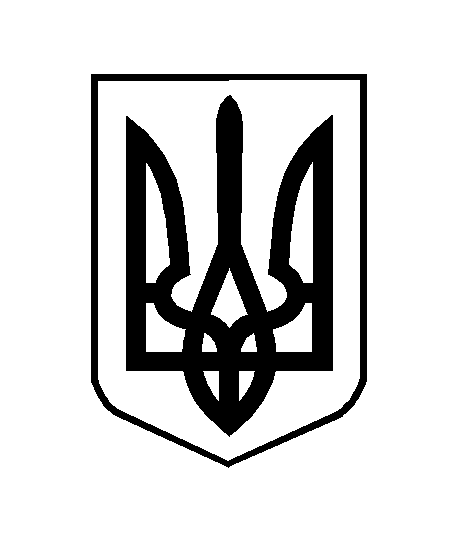 